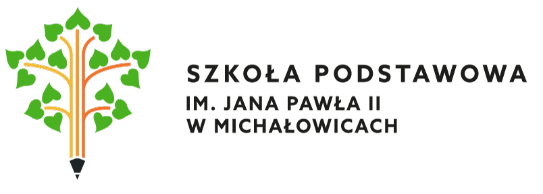 ZAKOŃCZENIE ROKU SZKOLNEGO 2023/2024 klasy 4-8 Klasy 4-7 godz. 9.00 spotkanie w hali sportowej, a następnie 
z wychowawcami w salach wg planuKlasy 4 – spotkanie z wychowawcami w salachKlasy 5 – spotkanie z wychowawcami w salachKlasy 6 – spotkanie z wychowawcami w salachKlasy 7 – spotkanie z wychowawcami w salachKlasy 8 – godz. 9.00 spotkanie z wychowawcami w salachInformacja:21 czerwca b.r. nauczyciele katecheci zapraszają chętnych na mszę świętą, która dla uczniów klas 4-8 odbędzie się o godzinie 17:00w Kościele pw. Wniebowzięcia NMP w Michałowicach. klasasalawychowawcaIV aE104p. Iwona WójciukIV bE2p. Marta CiechomskaIV cE3p. Katarzyna TraczykIV dB110p. Agnieszka Mazek-CieślakIV eB111p. Kamila SuszekklasasalawychowawcaV aE108p. Rafał MączyńskiV bD103p. Aneta Wąsowicz - CiechomskaV cE103p. Katarzyna WojtałaV dE105p. Emilia Chmielewska - SobieraV eF101p. Agnieszka GrajewskaV fC105p. Agnieszka JankowskaklasasalawychowawcaVI aD104p. Agnieszka StolarczykVI bE102p. Joanna OstrowskaVI cC102p. Beata CzyżewskaVI dE101p. Monika MikundaklasasalawychowawcaVII aD101p. Jolanta Kołpaczyńska - KozaVII bD1p. Łukasz ZielińskiVII cE7p. Mateusz DudzikVII dE1p. Natalia KopećVII eB105p. Elżbieta KwiatkowskaklasasalawychowawcaVIII a E4p. Renata ZarychtaVIII bC2p. Paweł Zacny